ПОСТАНОВЛЕНИЕ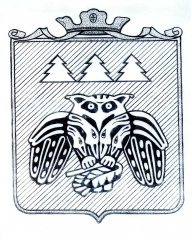 администрации муниципального образования муниципального района «Сыктывдинский»«Сыктывдiн» муниципальнöй районын муниципальнöй юкöнса администрациялöнШУÖМот 17 августа 2018 года    					                                               № 8/710Об организации работы по проведению конкурсапо благоустройству «Лучшее сельскоепоселение муниципального района «Сыктывдинский»	Руководствуясь Федеральным законом «Об общих принципах организации местного самоуправления в Российской Федерации" от 06.10.2003 № 131-ФЗ, администрация муниципального образования муниципального района «Сыктывдинский»ПОСТАНОВЛЯЕТ:Утвердить положение о проведении конкурса по благоустройству «Лучшее сельское поселение муниципального района «Сыктывдинский» согласно приложению 1.Утвердить состав комиссии по проведению конкурса по благоустройству «Лучшее сельское поселение муниципального района «Сыктывдинский» согласно приложению 2.Рекомендовать главам сельских поселений провести смотры-конкурсы по благоустройству на уровне поселения в срок до 1 октября; Рекомендовать управляющим компаниям оказывать содействие главам сельских поселений в содержании МКД, придомовых территорий в санитарной очистке территорий сельских поселений.Контроль за исполнением настоящего постановления возложить на заместителя руководителя администрации муниципального района (А.И. Федюнева).Настоящее постановление вступает в силу со дня его официального опубликования.	И.о. руководителя администрации муниципального района	                                                                                 Л.Ю. ДоронинаПриложение 1к постановлению администрации МО МР  «Сыктывдинский»                       от 17 августа 2018 года № 8/710Положение о проведении конкурса по благоустройству «Лучшее сельское поселение муниципального района «Сыктывдинский» 1. Общие положения1.1. Настоящее Положение регламентирует статус и порядок проведения конкурса по благоустройству «Лучшее сельское поселение муниципального района «Сыктывдинский» (далее - Конкурс), требования к участникам, порядок работы комиссии Конкурса и сроки его проведения.         Конкурс проводится с целью:- выявления сельских поселений муниципального района «Сыктывдинский», в которых органы местного самоуправления достигли наилучших показателей в системе поддержания чистоты, порядка и озеленения территорий;- повышения благоустройства поселений;- распространения опыта работы лучших из поселений по благоустройству и озеленению;- пропаганды защиты окружающей среды и привлечения общественности к совместной работе по экологическим проблемам территорий.1.2.Для проведения Конкурса по благоустройству создается конкурсная комиссия.2.Условия и критерии Конкурса2.1.Конкурс проводится среди сельских поселений муниципального района «Сыктывдинский». Участие в конкурсе должны принимать все сельские поселения, находящиеся на территории Сыктывдинского района.     2.2.Конкурс состоит из четырех этапов:I этап - оповещение потенциальных участников об условиях и сроках проведения Конкурса (август 2018 года).II этап - проверка с выездом на место (август – декабрь 2018 года);III этап - заседание Комиссии с целью определения лауреатов, подведения итогов (декабрь 2018 года);IV этап – награждение победителей (февраль 2019 года).2.3.Конкурсные объекты оцениваются по следующим критериям:2.3.1.Наличие органа территориального общественного самоуправления, участие населения в благоустройстве территории.2.3.2.Опрятный вид фасадов зданий, строений и сооружений.2.3.3.Техническое состояние жилищного фонда и территорий, прилегающих к домам, в надлежащем противопожарном состоянии, чистоте и порядке.2.3.4.Наличие номерных знаков и табличек с названиями улиц на зданиях, строениях и сооружениях.2.3.5.Наличие газонов, клумб, зеленых насаждений и цветников; содержание их в ухоженном состоянии.2.3.6. Наличие и содержание в чистоте площадок для контейнеров и урн под твердые бытовые отходы.2.3.7.Наличие малых архитектурных форм, мест отдыха, скамеек.2.3.8.Освещенность сельского поселения, наличие фонарей на улицах.2.3.9.Чистота и порядок на остановочных комплексах в летний и зимний период.2.3.10. Состояние внутрипоселковых проездов.2.3.11. Состояние придомовых территорий частных подворий, многоквартирных домов, организаций и предприятий, торговых точек и магазинов, объектов социальной сферы.2.3.12.Наличие и состояние детских, спортивных сооружений и их безопасность для детей.2.3.13. Внешний вид заборов частных подворий, многоквартирных домов, организаций и предприятий, торговых точек и магазинов, объектов социальной сферы;2.3.14. Внешние оформление населенных пунктов (единая стилистика);2.3.15. Наличие тротуаров, содержание их в нормативном состоянии;2.3.16. Организация на территории СП раздельного сбора мусора;2.3.17. Организация и проведение работ по скашиванию борщевика;2.3.18. Работа с собственниками по сносу или ремонту ветхих строений;2.3.19. Очистка внтурипоселковых дорог, остановочных комплексов, детских и спортивных площадок в зимний период;2.3.20. Праздничное оформление фасадов, витрин, прилегающих территорий организаций и предприятий с учетом новогодней тематики. 3. Порядок проведения Конкурса и подведение его итогов3.1.Сроки проведения Конкурса: август 2018 года – февраль 2019 года.3.2.Администрация муниципального района обеспечивает проведение и подведение итогов Конкурса.3.3. Комиссия формируется из представителей администрации района, депутатов районного Совета, представителей предприятий и учреждений района, представителей общественных организаций.3.3.1.Количество, состав и порядок работы Комиссии утверждается и.о.руководителя администрации муниципального района в соответствии с настоящим порядком.3.3.2.Основные функции Комиссии:- доводит до органов местного самоуправления условия проведения смотра-конкурса;- оказывает необходимую разъяснительную работу участникам конкурса; - осуществляет сбор конкурсных материалов;- рассматривает предоставленные материалы, а также производит осмотр объектов в натуре;- осуществляет проведение конкурса и подведение его итогов.3.3.3.Для участия в Конкурсе в Комиссию направляются следующие документы:- заявка на участие в Конкурсе (приложение к Порядку):- информация по социально-экономическому развитию сельского поселения (2-3 листа А4);- мероприятия по благоустройству и озеленению (фото-, видеоматериалы).3.4. По результатам Конкурса определяются сельские поселения, занявшие первые три места.3.4.1. Сельское поселение, занявшее 1 место, получает денежную премию в размере 25 тысяч рублей и диплом администрации МО МР "Сыктывдинский".3.4.2. Сельское поселение, занявшее 2 место, вручается денежная премия в размере 15 тысяч рублей и диплом администрации МО МР "Сыктывдинский".3.4.3. Сельское поселение, занявшее 3 место, получает денежную премию в размере 10 тысяч рублей и диплом администрации МО МР "Сыктывдинский".3.5.Финансирование расходов, связанных с выплатой премии, производится за счет средств бюджета муниципального образования муниципального района «Сыктывдинский» и предоставляется в виде иного межбюджетного трансферта бюджету сельского поселения. 3.6. Итоги Конкурса освещаются в средствах массовой информации.4. Заключительные положения4.1. Денежные премии перечисляются после подведения итогов Конкурса в бюджет соответствующего сельского поселения.4.2. Перечисленные денежные средства направляются на решение вопросов местного значения. Приложение 2к постановлению администрации МО МР «Сыктывдинский» от 17 августа  2018 года №8/710Состав комиссии по проведению конкурса по благоустройству «Лучшее сельское поселение муниципального района «Сыктывдинский» Председатель комиссии конкурса по благоустройству на звание «Лучшее сельское поселение муниципального района «Сыктывдинский» (далее – Комиссия): Федюнева Алена Ивановна, заместитель руководителя администрации МО МР «Сыктывдинский». Заместитель председателя Комиссии: Боброва Елена Борисовна, начальник отдела по работе с Советом и сельскими поселениями администрации МО МР «Сыктывдинский».;Секретарь Комиссии: Королева Ольга Ивановна, главный специалист отдела по работе с Советом и сельскими поселениями администрации МО МР «Сыктывдинский».Члены Комиссии:Полина Галина Аркадьевна – председатель Совета ветеранов Сыктывдинского района (по согласованию).Крутова Татьяна Альбертовна – председатель Совета женщин Сыктывдинского района (по согласованию).Ватаманова Галина Ивановна – руководитель Сыктывдинского филиала Общественной приемной Главы РК (по согласованию).Комышева Татьяна Олеговна – директор Центра занятости населения Сыктывдинского района (по согласованию);Голомидова Елена Владиславовна - руководитель Сыктывдинского районного комитета по охране окружающей среды (по согласованию);Зыбин Евгений Анатольевич – начальник управления ЖКХ администрации МО МР «Сыктывдинский»;Кузнецова Татьяна Ивановна – начальник управления архитектуры администрации МО МР «Сыктывдинский».Приложение к Положению о проведении конкурса по благоустройству «Лучшее сельское поселение муниципального района «Сыктывдинский» Заявкана участие в конкурсе по благоустройству «Лучшее сельское поселение муниципального района«Сыктывдинский» __________________________________________________________________               (полное наименование организации - заявителя)Зарегистрирован (а) ________________________________________ ______ г.__________________________________________________________________                        (орган, зарегистрировавший организацию - заявителя)заявляет о своем намерении принять участие в конкурсе по благоустройству «Лучшее сельское поселение муниципального района «Сыктывдинский».К настоящей заявке прилагаются:- информация о социально-экономическом положении поселения;- мероприятия по благоустройству и озеленению.-  другие документы (текстовые, фото- и видеоматериалы, указать).________________________________________________________________________________________________________________________________________________________________________________________________________________________Руководитель организации_____________________________"____"_______________2018г.